Breakfast Comparison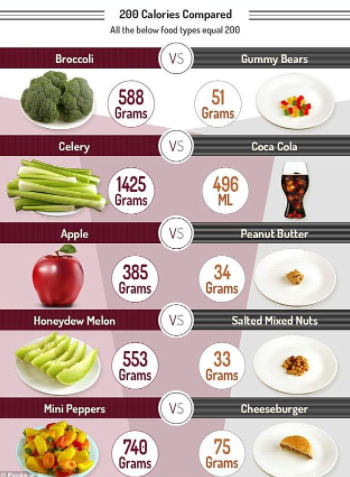 NUTRIENT DENSITY
Nutrient dense foods give you the most nutrients for the fewest amount of calories. Nutrient dense foods give you the "biggest bang for the buck." You get lots of nutrients, and it doesn't cost you much in terms of caloriesNo principle is more likely to support healthy eating than the principle of nutrient density.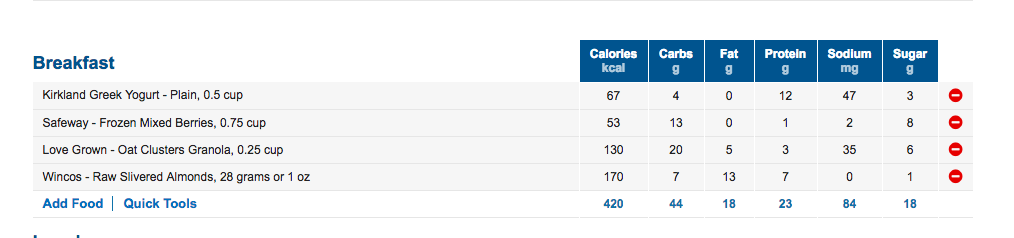 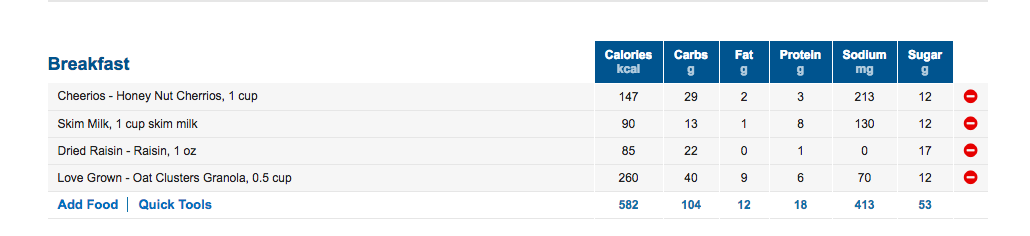 